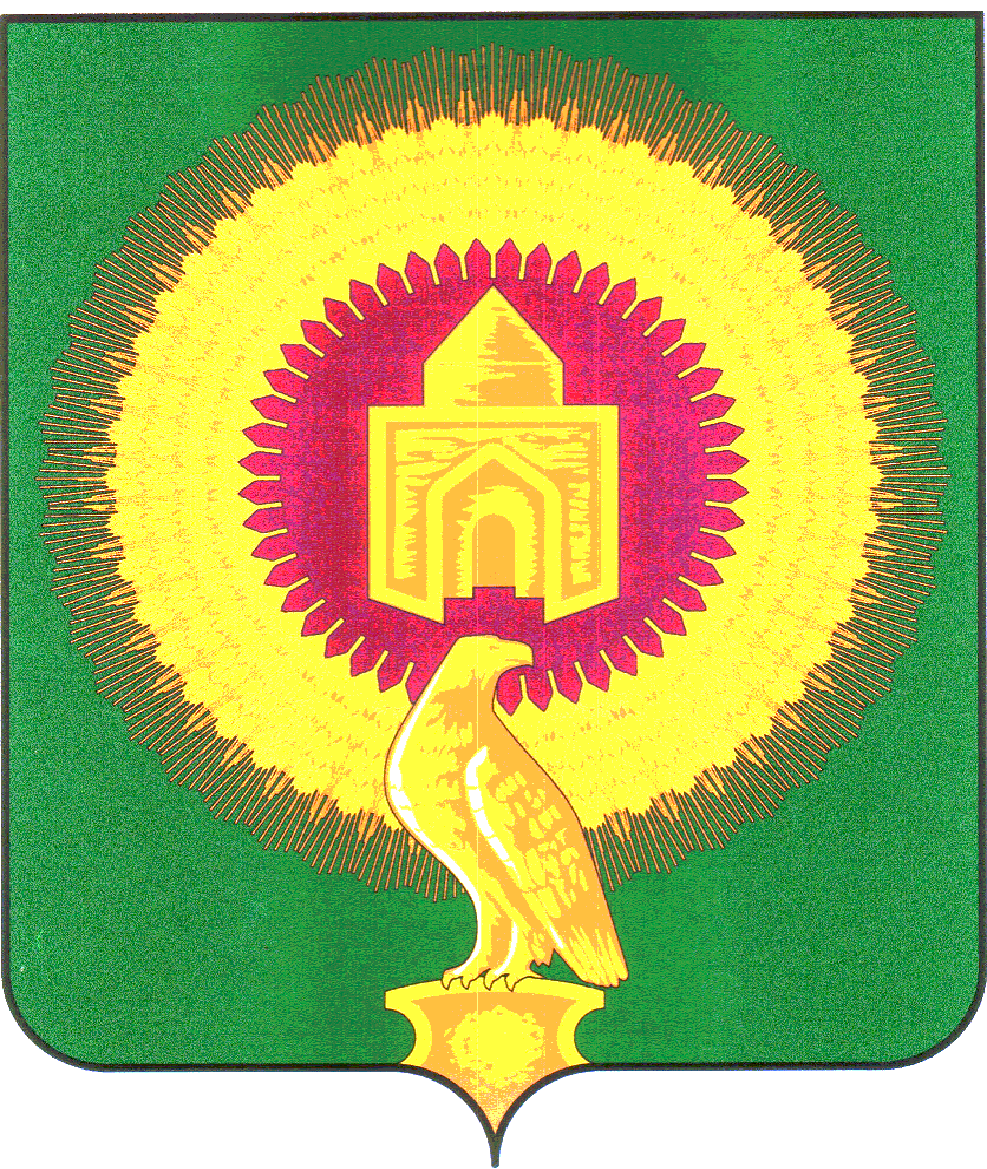 СОВЕТ ДЕПУТАТОВКАТЕНИНСКОГО СЕЛЬСКОГО ПОСЕЛЕНИЯВАРНЕНСКОГО МУНИЦИПАЛЬНОГО РАЙОНАЧЕЛЯБИНСКОЙ ОБЛАСТИРЕШЕНИЕот  10апреля   2017 года                №  9                                 с.КатениноО назначении публичных слушаний  «Об исполнении  бюджета Катенинского сельского поселения за 2016 год »      В целях выявления общественного мнения по проекту бюджета Катенинского сельского поселения на 2016  год, руководствуясь статей 28 Федерального закона от 06.10.2003 г. № 131 – ФЗ «Об общих принципах организации местного самоуправления в Российской  Федерации», Устава Катенинского сельского поселения, Совет депутатов Катенинского сельского поселенияРЕШАЕТ:Назначить открытые публичные слушания  «Об исполнении  бюджета Катенинского сельского поселения за 2016 год »Обнародовать проект решения  «Об исполнении  бюджета  Катенинского сельского поселения за 2016 год » путем вывешивания на  информационных стендах и опубликовании на официальном интерне-сайте Катенинского сельского поселения в срок до 01 мая  2017 годаОпределить организатором публичных слушаний  администрацию Катенинского сельского поселения.Установить срок проведения публичных слушаний  10.04.2017  года            в 14-00 часов в здании администрации  Катенинского сельского            поселения по адресу: с.Катенино,  ул. Школьная,  д. 23Установить, что прием письменных предложений по проекту решения «Об исполнении  бюджете Катенинского сельского поселения за 2016 год» осуществляется финансовым отделом администрации Катенинского сельского поселения с 03  апреля   по 07  апреля  2017 года  включительно, в рабочие дни с 8-30 до 17-00  по адресу: с.Катенино,  ул. Школьная,  д. 23Создать комиссию по проведению публичных слушаний по проекту решения «Об исполнении  бюджета Катенинского сельского поселения за 2016 год »в следующем составе:Николаев В.М. – Глава Катенинского сельского поселения.          Козленко И.И. – председатель Совета депутатов Катенинского          сельского поселения.                         Кузнецова Т.С. – начальник финансового  администрации           Катенинского сельского поселения.          Николаева О.В.. – делопроизводитель  администрации Катенинского           сельского поселения.Утвердить следующий порядок учета предложений по проекту решения «Об исполнении  бюджета Катенинского сельского поселения за 2016 год »Предложения по проекту направляются гражданами, обладающими избирательным правом, в финансовый отдел администрации Катенинского  сельского поселения в письменном виде в течении 6 дней с момента  обнародования на информационных стендах Катенинского сельского поселения. Предложения фиксируются  в журнале входящей корреспонденции отделом бухгалтерии администрации Катенинского  сельского поселения и затем передаются в комиссию  по проведению публичных слушаний, которая организует рассмотрение внесенных предложений с участием граждан, направивших их в финансовый отдел администрации Катенинского сельского поселения. По каждому предложению выносится мотивированное решение комиссии, которое направляется главе поселения и гражданам.Специалисту  обнародовать на информационных стендах данное решение.Контроль за исполнением настоящего решения  оставляю за собой.Настоящее решение  вступает в силу со дня обнародования  на информационных стендах .Глава  сельского поселения:                                             В.М.Николаев		